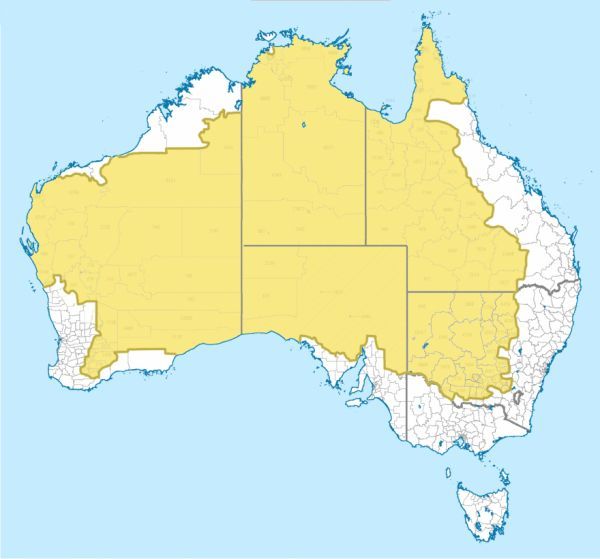 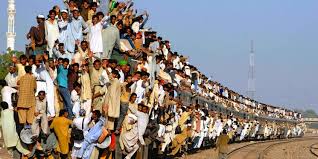 Why is Australia Underpopulated?CausesImpactsDefinition of underpopulationUnder population is when there is more resources than the inhabitants can use in an area. The place could support more people. Why is Bangladesh Overpopulated?CausesImpactsDefinition of overpopulationOverpopulation is when there are not enough resources for the inhabitants in an area. 